План кружковой работы по аппликации в первой младшей группе «Умелые ручки».Составители: В.В. Веселкова А.В. Жибарева       Актуальность        В настоящее время идеи раннего развития становятся все более популярными. Прогрессивные специалисты и родители малышей сходятся во мнении, что чем раньше начать всесторонние занятия с ребенком, тем успешнее и быстрее он развивается. Можно говорить о том, что, создавая развивающую среду для малыша, мы даем ему шанс реализовать потенциал, данный ему от рождения!       Занятия продуктивными видами деятельности приносят много пользы: дают разнообразные сенсорные впечатления, развивают мелкую моторику и речь малыша, знакомят с явлениями окружающего мира, помогают раскрыть творческий потенциал ребенка, развивают воображение и эстетический вкус, учат видеть мир во всей его красоте и многообразии. Такие занятия пробуждают активность ребенка, делают процесс познания окружающего мира более целенаправленным. Возможность воочию увидеть результат своих усилий особенно важна для ребенка: это дарит ощущение собственной значительности и компетентности (Я сумел! У меня получилось!), вдохновляет на новые свершения!         Аппликация – замечательный вид продуктивной деятельности ребенка, позволяющий создавать яркие привлекательные для ребенка изображения. Занятия аппликацией при направленном руководстве и при использовании соответствующих возрасту методов и приёмов дают большой обучающий и развивающий эффект.  Дети успешно овладевают техническими навыками аппликационных операций: выкладывают, составляют из отдельных частей целое, упражняются в равномерном размещении элементов по площади листа; успешно овладевают сенсорными эталонами; приобретают первоначальные навыки поисковой деятельности; усваивают простейшие навыки совместной работы.       Игровая  организация деятельности детей повышает их речевую активность, вызывает речевое подражание. Можно говорить о том, что занятия аппликацией стимулируют развитие коммуникативной функции речи, способствует расширению активного и пассивного словаря детей.      Сформированные в раннем возрасте навыки и умения в сравнении и сопоставлении, нахождении одинакового и отличительного, выделении главного способствуют ускоренному развитию аналитико-синтетических процессов, способности к комбинированию, преобразованию, что является одним из компонентов  успешного обучения ребёнка в школе.Цель: Развитие творческих способностей. Помочь ребенку проявить свои художественные способности в различных видах аппликации. Основные задачи: формировать интерес к занятиям аппликацией;обучить выполнению последовательности действий аппликации ;привлекать детей к работе с разнообразными материалами; учить создавать коллективные работы;развивать эстетическое восприятие мира, природы, художественное творчество детей; воспитывать аккуратность, внимание, усидчивость.Основные методы работыСловесный – предварительная беседа, обыгрывание, словесный инструктаж с использованием терминов.Наглядный – показ образца изделия, анализ образца. Составление плана работы по изготовлению изделия.Практической последовательности  – изготовление изделия под руководством воспитателя, самостоятельно, индивидуальные и коллективные творческие работы.Программа предполагает проведение одного занятия в неделю во второй половине дня. Продолжительность занятия в 1- й младшей группе -10 минут.Срок программы один учебный год.Занятия носят как коллективные, так и индивидуальные формы работыИтогом в реализации программы является выставки детских работ в детском саду родителям (сотрудникам, малышам); составление альбома лучших работ.ЛИТЕРАТУРАЯнушко Е.А. Аппликация с детьми раннего возраста (1-3года). Методическое пособие для воспитателей и родителей.- М.: МОЗАИКА-СИНТЕЗ, 2011.-64с.Лыкова И.А. Изобразительная деятельность в детском саду. Первая младшая группа.: учебно-методическое пособие. –М.:Издательский дом «Цветной мир»,2014.-144с.,перераб и доп.СПИСОК  ДЕТЕЙ:(по мере посещаемости)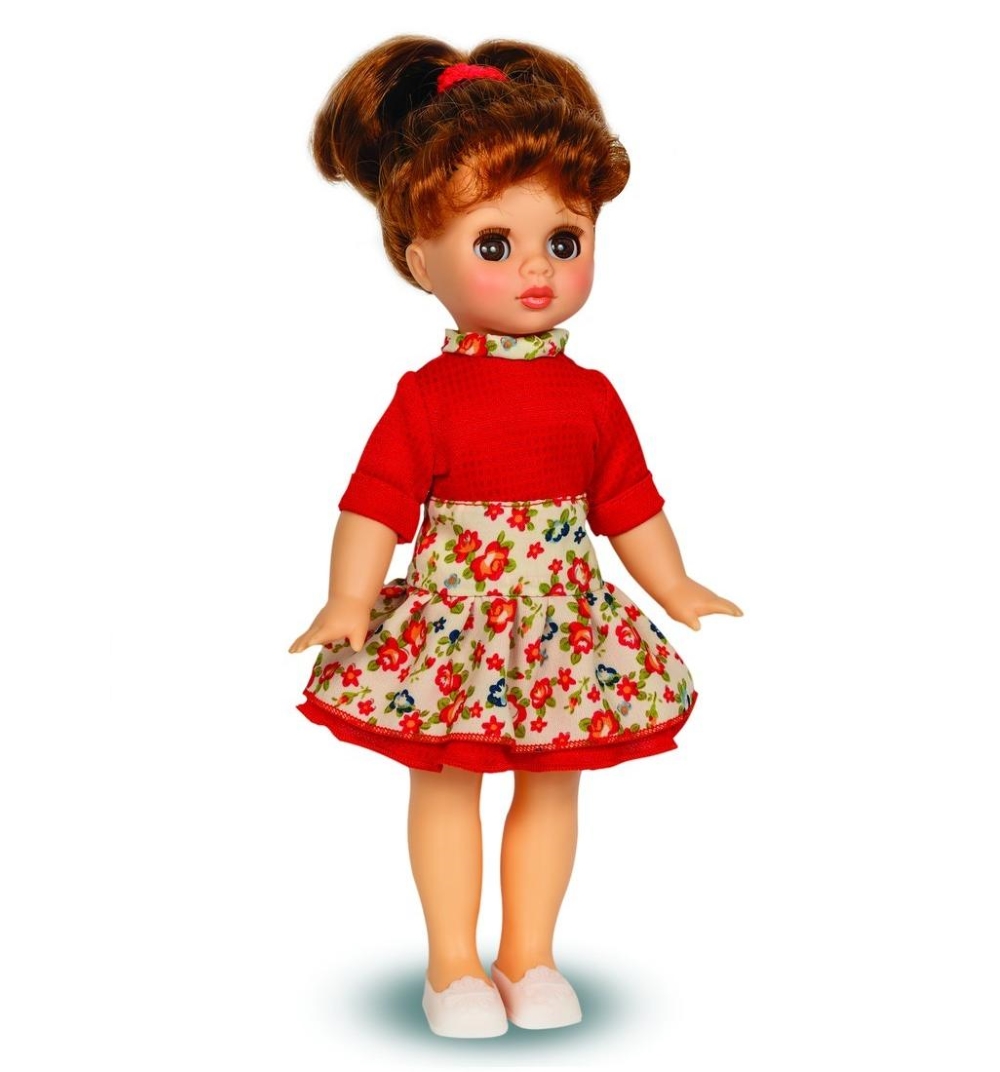 ОКТЯБРЬОКТЯБРЬТема занятияПрограммное содержание«Открытки»Учить детей правильно пользоваться наклейками; формировать интерес к аппликации. Воспитывать аккуратность при работе.«Платье в горошек»Учить детей правильно пользоваться наклейками; формировать интерес к аппликации. Развивать чувство цвета, формы. Воспитывать аккуратность при работе.«Консервируем овощи и фрукты»Учить детей наносить клей на изображение, приклеивать изображение проклеенной стороной к бумаге, прижимать его ладонью и разглаживать тряпочкой или салфеткой; учить располагать изображения на листе бумаги.Учить детей наклеивать готовые формы, различать красный и зелёный цвета. Воспитывать интерес к выполнению работы. Развивать чувство ритма, глазомер.«Кап-кап дождик»Познакомить с новым видом аппликации – обрыванием (отрывать от листа бумаги небольшие кусочки, наносить на них клей и наклеивать на основу); учить понимать и анализировать содержание стихотворения.«Вот какие у нас листочки!» (коллективная работа)Вызвать интерес к созданию панно из листьев в сотворчестве с педагогом. Познакомить детей с новым для них видом творчества - аппликацией из сухих листьев. Учить составлять композицию из готовых элементов листиков выбирать их по просьбепедагога и размещать на листе бумаги. Развивать чувство формы и композиции. Воспитывать самостоятельность и аккуратность в работе.НОЯБРЬНОЯБРЬТема занятияПрограммное содержание«Кубики»Продолжать учить детей наносить клей на изображение, приклеивать изображение проклеенной стороной к бумаге, прижимать его ладонью и разглаживать тряпочкой или салфеткой; учить располагать изображения на листе бумаги. Развивать умение у детей узнавать и различать основные цвета: красный, жёлтый, зелёный, синий. Формировать интерес и положительное отношение к аппликации.«Дорожка для куклы»Учить детей наклеивать чередуя круг и квадрат по линии развивая и поощряя самостоятельность.«Пушистая тучка»Учить детей создавать объёмные изображения  из ваты, прикладывать к фону и прижимать пальчиками. Вызвать интерес к созданию красивой пушистой тучки из кусочков  ваты. Развивать чувство формы, фактуры, тактильные ощущения. Укреплять пальчики и кисть руки.«Падают снежинки»Рваная аппликация. Учить детей отрывать небольшие кусочки бумаги от большого, аккуратно приклеивать на картон.ДЕКАБРЬДЕКАБРЬТема занятияПрограммное содержание«Крошки для птичек» (коллективная работа)Учить детей аккуратно разрывать бумагу на кусочки разного размера и формы приклеивать к изображению, формировать интерес и положительное отношение к аппликации.«Гирлянда из флажков»Учить чередовать детали аппликации по цвету. Развивать чувство ритма и чувство цвета. Показать малышам картинку с изображением новогодней ёлки и поговорить с ними о приближающемся празднике. Положить перед каждым малышом альбомный лист, на котором нарисована верёвка и предложить сделать гирлянду из флажков.«Разноцветная гирлянда»Учить склеивать между собой готовые заготовки с помощью клея. Развивать чувство цвета и формы. Воспитывать самостоятельность, интерес к аппликации. «Праздничная ёлочка»Учить детей создавать образ нарядной праздничной ёлочки на основе незавершённой композиции (силуэта ёлки). Продолжать учить  приклеивать на силуэт ёлки (огоньки) или упорядоченно (бусы, гирлянды). Развивать чувство формы, цвета и ритма. Воспитывать самостоятельность, интерес к аппликации.ЯНВАРЬЯНВАРЬТема занятияПрограммное содержание«Облака на небе»Учить детей аккуратно разрывать бумагу на кусочки разного размера и формы приклеивать к картону.«Снеговик-великан»(коллективная работа)Вызвать интерес к изображению снеговика-великана в сотворчестве с педагогом и другими детьми. Развивать умение формировать белые комочки из ваты, обмакивать их в клей и прикладывать к силуэту снеговика в пределах рисованного контура. Дать наглядное представление о части и целом (снеговик-целое, снежки-части). Учить наблюдать за оформительской работой педагога. Развивать чувство формы. Воспитывать аккуратность, самостоятельность, интерес к совместной продуктивной деятельности.«Дорожка для куклы»Учить детей наклеивать чередуя круг и квадрат по линии, развивая и  поощряя самостоятельность.ФЕВРАЛЬФЕВРАЛЬТема занятияПрограммное содержание«Постираем платочки»Учить детей создавать красивые композиции с помощью наклеек – украшать платочки для игрушек. Показать варианты оформления квадратных форм. Воспитывать самостоятельность, аккуратность, чистоплотностьДекоративная аппликация с использованием фантиков«Лоскутное одеяло»Вызвать интерес к созданию образа лоскутного одеяла из красивых фантиков: наклеить фантики на основу и составить коллективную композицию из индивидуальных работ. Подвести к практическому освоению понятия «часть» и «целое».Изготовление подарков к 23 февраля «Галстук для папы»Развивать воображение, мышление, творческие способности. Вызвать у детей интерес к подготовке подарков и сувениров. Воспитывать уважение к папе. Готовые галстуки из разноцветного картона, вырезанные звезды разного размера ,клей, салфетки.«Красивый ковёр»Закреплять умение детей аккуратно разрывать бумагу на кусочки различного размера и формы; приклеивать кусочки бумаги к картону; закреплять знания о различных цветах (сенсорное развитие); развивать интерес и положительное отношение к аппликации.МАРТМАРТТема занятия«Красивый букет»Коллективная работаВызвать интерес к созданию красивого букета в сотворчестве с педагогом и другими детьми. Учить составлять композицию из готовых элементов-цветов и листиков: выбирать их по своему желанию и размещать на сложной форме (силуэте букета). Развивать чувство формы и композиции. Воспитывать чувство нежности и заботы о маме.«Салфетка»Продолжать  учить детей намазывать клей кисточкой, украшать  салфетку для куклы разными геометрическими фигурами, наклеивая их в хаотичном порядке.«Декоративные тарелки».Закреплять у детей практические навыки аппликации, учить правильно, в определѐнной последовательности располагать круги разного цвета и величины, наклеивать их.«Пирамидка»Учить выкладывать пирамидку из трех готовых деталей на картоне, а затем приклеивать в определённом порядке к листу.АПРЕЛЬАПРЕЛЬТема занятияПрограммное содержание«Разноцветные камешки»Продолжать знакомить детей с бумагой и её свойствами, учить мять бумагу, скатывая из неё комочки, приклеивать их к картону, формировать интерес и положительное отношение к работе.«Утята»Формировать у детей пространственные представления – учить правильно, располагать изображения на листе бумаги, развивать положительный интерес к аппликации.«Веточка вербы»Продолжать учить детей создавать образ предмета – вербы - путём наклеивания белых шариков (вата или пенопласт) на веточку. Развивать моторику пальцев. Воспитывать интерес к работе с подручным материалом.«Вот какие у нас кораблики!»Коллективная работаВызвать интерес к созданию коллективной композиции «Кораблики плывут по ручейкам» (на основе рисунков). Учить детей составлять изображение кораблика из готовых форм (трапеций и треугольников разного размера). Закрепить навык наклеивания готовых форм. Развивать чувство формы и композиции. Воспитывать любознательность.«Шарики воздушные, ветерку послушные».Развивать умение у детей различать основные цвета: красный, жѐлтый, зелѐный, синий; чувство формы, мелкую моторику, согласованность в работе обеих рук.МАЙМАЙТема занятияПрограммное содержание«Салют»Закреплять умение правильно использовать кисть, клей, салфетку и наклеивать на фон кусочки рваной бумаги. Продолжать воспитывать у детей интерес к аппликации.«Божьи коровки»Продолжать учить детей наклеивать готовые круги на основу. Развивать мелкую моторику рук, внимание, ориентировку на листе бумаги. Воспитывать любовь и уважение к живой природе. Воспитывать аккуратность, самостоятельность в работе.«Цветочная поляна» - коллективная работаЗакреплять практические навыки, умение составлять цветок из нескольких кругов цветной бумаги, наклеивая их на картон, правильно располагая.№Ф.И. ребёнка1Абрамова Валерия2Беникова Дарина3Бодин Максим4Буторина Кира5Галкин Алексей6Гончарук Татьяна7Заборщикова Ульяна8Илатовская Ульяна9Кокорина Алёна10Малышев Лев11Мехренгин Всеволод12Плакуева Арина13Плашкина Ангелина14Рожков Миша15Сумароков Кирилл16Сумина Виктория17Тишининова Вика18Тяпушин Артём19Царегородцев Коля20Шаров Родион21Янкун Артём22Ярцева Алиса